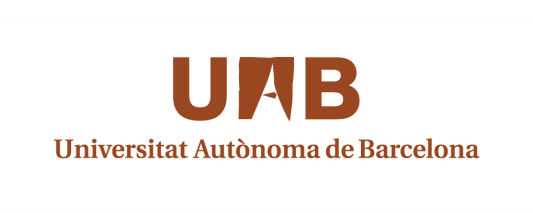 INFORME DE SEGUIMENT I AVALUACIÓ DEL TFGAquest document és l’imprès que haurà d’emplenar el/la tutor/a per a avaluar la memòria i el seguiment del TFG (60% de la nota)AVALUACIÓ del PLA DE TREBALL DEL TFG1234AVALUACIÓ del PLA DE TREBALL DEL TFGObservacions: Observacions: Observacions: Observacions: Observacions: AVALUACIÓ DEL DESENVOLUPAMENT DEL TFG I DE l’INFORME DE PROGRÉS1234AVALUACIÓ DEL DESENVOLUPAMENT DEL TFG I DE l’INFORME DE PROGRÉSObservacions:Observacions:Observacions:Observacions:Observacions:AVALUACIÓ DE LA MEMÒRIA DEL TFGAVALUACIÓ DE LA MEMÒRIA DEL TFG1234AVALUACIÓ DE LA MEMÒRIA DEL TFGAVALUACIÓ DE LA MEMÒRIA DEL TFGObservacions:Observacions:Observacions:Observacions:Observacions:Observacions:AVALUACIÓ GLOBALSobre 1060 %Nota numèrica (del 0 al 10):Tipus de PuntuacióTipus de PuntuacióA-> De manera molt satisfactòria -> 4B -> De manera satisfactòria-> 3C -> De manera poc satisfactòria-> 2D -> De manera gens satisfactòria-> 1De 3,5 a 4,0 Excel·lentDe 2,5 a 3,4 NotableDe 2 a 2,4 AprovatD’1 a 1,9 Suspens